Section AMy personal details areSection B (mark as appropriate)I would like to apply for the position(s) of		in the following geographical area(s)Section CMy daily rate (inclusive of travel costs) for the position(s) is/are* The ex VAT rate will be used to compare between applications for the positions applied for.Section DMy experience relevant to the position(s) includesSome of my other work or personal experience includes (not necessarily relating to work)Section EMy qualification for the position(s) includesSection FThe following two people can supply character references for meSection GI feel I am well suited to the position(s) and can contribute in a proactive way becauseIn making this application, I confirm that I am over 18, that I have access to a vehicle for the purpose of the duties of the role and that I am available for the period required (see role descriptions). If I am applying for Nest Protection Officer, I confirm that I do not have firearms or Wildlife Act offences to my name.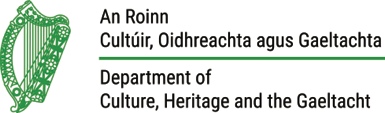 Curlew Conservation ProgrammeCurlew Action Team Application Form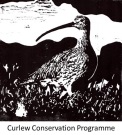 All fields must be completedPlease complete using MS Word and email to Agri.Ecology@chg.gov.ie (note dot between ‘Agri’ and ‘Ecology’) or if filling in by hand, use BLOCK CAPITALS and post to Agri-Ecology Unit, NPWS, 7. Ely Place Dublin 2. You are free to apply for more than one position. Applications must be received before 1700 on Wednesday 28 February 2018.All fields must be completedPlease complete using MS Word and email to Agri.Ecology@chg.gov.ie (note dot between ‘Agri’ and ‘Ecology’) or if filling in by hand, use BLOCK CAPITALS and post to Agri-Ecology Unit, NPWS, 7. Ely Place Dublin 2. You are free to apply for more than one position. Applications must be received before 1700 on Wednesday 28 February 2018.All fields must be completedPlease complete using MS Word and email to Agri.Ecology@chg.gov.ie (note dot between ‘Agri’ and ‘Ecology’) or if filling in by hand, use BLOCK CAPITALS and post to Agri-Ecology Unit, NPWS, 7. Ely Place Dublin 2. You are free to apply for more than one position. Applications must be received before 1700 on Wednesday 28 February 2018.NameAddressPhone NumberEmail AddressCurlew Advisory OfficerStack’s Mountains Curlew ChampionLough ReeNest Protection OfficerNorth Co. RoscommonCurlew Action Team AssistantNorth Co. Leitrim------------------------------------------------------North Co. Monaghan------------------------------------------------------Co. DonegalPositionDaily Rate (ex VAT)*Daily Rate(incl. VAT if registered)*ExperienceYear(s)Time (in months)Referee 1	Referee 1	Referee 2	Referee 2	NameNamePositionPositionRelationship to meRelationship to mePostal AddressPostal AddressPhone NumberPhone NumberEmail AddressEmail Address